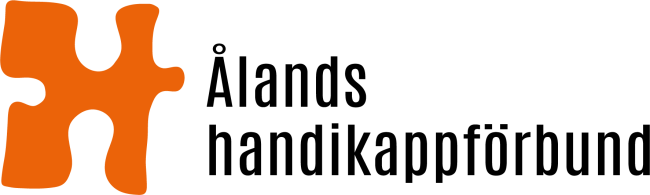 Till: Ålands landskapsregeringUtlåtande gällande ämnesdelen för elevhandledning i utkastet till ny läroplan för grundskolan på Åland (ÅLR 2020/619) Ålands handikappförbund (förbundet) tackar för möjligheten att ge synpunkter gällande ämnesdelen elevhandledning i utkastet till ny läroplan för grundskolan. Förbundet har behandlat remissen i sin arbetsgrupp för påverkansarbete så att medlemsföreningarna har getts möjlighet att lämna synpunkter specifikt för den egna föreningen. Förbundet ställer sig positivt till utkastet till ämnesdelen elevhandledning. Vi konstaterar att det är ett krävande uppdrag att leva upp till skrivningarna i läroplanen, och hoppas att de personer som ska arbeta med detta har rätt kompetens och kunskap om personer med funktionsnedsättning. Grunden för en god elevhandledning är ju att se alla elever och deras individuella förmågor samt att ha ett öppet sinne. Vi förutsätter att barn, inklusive barn med funktionsnedsättning, har varit delaktiga i processen och fått lämna synpunkter gällande denna ämnesdel, liksom övriga ämnesdelar.Mariehamn 26.10.2020Henrik Lagerberg			Susanne BromanOrdförande				Verksamhetsledare